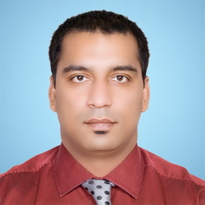 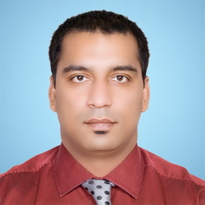 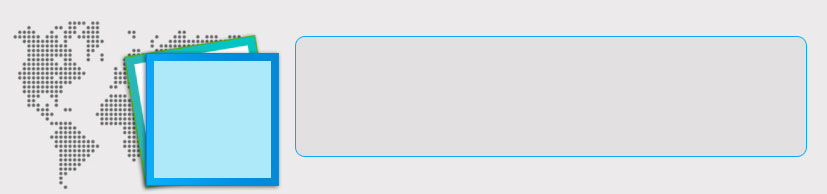 )))
 Area of Excellence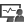 
 Area of Excellence
 Profile Summary
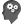 Highly accomplished professional leveraging 21 years of proven success in impacting organization profitability through effective strategic & tactical management decisions and new business opportunitiesCurrently associated with OCOCO DMCC, Dubai, UAE as General Manager; (also heading the company business unit of manufacturing and trading of cocoa products and cocoa beans in Ivory Coast) comprehensive exposure of varied industries such as Food Processing, Agriculture, Trading, Retail, FMCG, Real Estate, Export, Freight Forwarding and TelecomStrategist with commercial acumen in Financial Planning & Budgeting in order to restore financial health of the company Adaptable with a commendable path of professional development and recognitions for directing implementation of best practices in the acquisition due diligence, modelling, integration and accounting processesExhibited tenacity in building areas of finance & facilities functions from ground-up including high performing team and operational processes
 Education
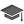 Masters in Finance from Kerala University in 1995B.Com. from Mahatma Gandhi University in 1992
 Career Timeline
			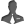 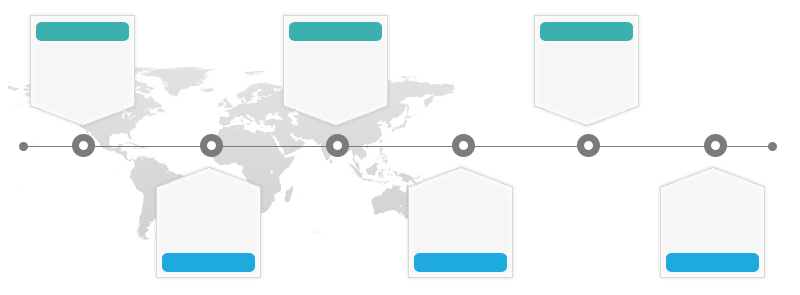 
 Career Timeline
			
 Career Timeline
			 Work Experience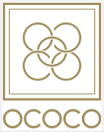 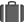 Since Sep'10 with OCOCO DMCC, Dubai, UAE Deputations Handled:Sep’10-Jun’12 	Head-Finance & Accounts Since Jul’12 	General Manager (Heading the business unit, which includes a manufacturing unit of cocoa liquor, procurement and export of cocoa beansturnover $100M+, Number of Employees – 200)Jan’09-Jun’10 with Pan Africa LLC, Dubai, UAE as Chief Financial Officer Part of Al Dhaheri Group, a reputed local group in to trading & Freight ForwardingMay’05-Dec’08 with Dubai Oasis Real Estate LLC, Dubai, UAE Group Finance Controller  Oct’98-Apr’05 with Gulf Trading LLC, Dubai, UAE 			Chief AccountantJan’96-Feb’98 with BPL Mobile Ltd., Cochin, India as Accounts OfficerKey Result Areas:Implementing complex business processes, strategic and annual profit/ business plans, HR and staffing policies and accomplishing corporate goals.Supervising and leading the commercial team to achieve the sales and procurement target. Supervising all financial transactions, reporting and policies including account transactions, timely completion of audit schedules.Negotiating with the banks and other financial institutions to increase the existing credit lines and engage new financial arrangements. Leading due diligence on acquisitions and mergers.Instituting controls, teamwork and accountability throughout and representing organization at national & international level.Liaising with the board of directors to notify on company performance and development.Developing recruitment procedures for selecting appropriate candidate and maintaining suitable staffing structures.Ensuring adherence to compliance with statutory obligations, articles & memorandum of association.Instituting company accounting processes & systems for variance analysis, monitoring and reporting.Steering accounting operations, financial transactions, general ledger account transactions & reconciliations, balance sheet, P&L account, costing and so on Directing preparation of MIS reports to provide feedback to top management on financial performance, viz. monthly profitability, age-wise analysis of debtors as per the requirement of managementCoordinating with legal advisers to update changes in UAE rules & regulations on real estate, labor department and so onHighlights:Guided business towards areas of improvement which resulted in 400% increase in business value and 40% reduction in costNurtured and led 200 team members in sourcing, managing and implementing new business opportunities Technical Skills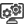 Office Automation & Internet Applications Personal Details 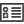 Date of Birth: 30th May 1972Languages Known: English, Hindi and Malayalam Work ExperienceSince Sep'10 with OCOCO DMCC, Dubai, UAE Deputations Handled:Sep’10-Jun’12 	Head-Finance & Accounts Since Jul’12 	General Manager (Heading the business unit, which includes a manufacturing unit of cocoa liquor, procurement and export of cocoa beansturnover $100M+, Number of Employees – 200)Jan’09-Jun’10 with Pan Africa LLC, Dubai, UAE as Chief Financial Officer Part of Al Dhaheri Group, a reputed local group in to trading & Freight ForwardingMay’05-Dec’08 with Dubai Oasis Real Estate LLC, Dubai, UAE Group Finance Controller  Oct’98-Apr’05 with Gulf Trading LLC, Dubai, UAE 			Chief AccountantJan’96-Feb’98 with BPL Mobile Ltd., Cochin, India as Accounts OfficerKey Result Areas:Implementing complex business processes, strategic and annual profit/ business plans, HR and staffing policies and accomplishing corporate goals.Supervising and leading the commercial team to achieve the sales and procurement target. Supervising all financial transactions, reporting and policies including account transactions, timely completion of audit schedules.Negotiating with the banks and other financial institutions to increase the existing credit lines and engage new financial arrangements. Leading due diligence on acquisitions and mergers.Instituting controls, teamwork and accountability throughout and representing organization at national & international level.Liaising with the board of directors to notify on company performance and development.Developing recruitment procedures for selecting appropriate candidate and maintaining suitable staffing structures.Ensuring adherence to compliance with statutory obligations, articles & memorandum of association.Instituting company accounting processes & systems for variance analysis, monitoring and reporting.Steering accounting operations, financial transactions, general ledger account transactions & reconciliations, balance sheet, P&L account, costing and so on Directing preparation of MIS reports to provide feedback to top management on financial performance, viz. monthly profitability, age-wise analysis of debtors as per the requirement of managementCoordinating with legal advisers to update changes in UAE rules & regulations on real estate, labor department and so onHighlights:Guided business towards areas of improvement which resulted in 400% increase in business value and 40% reduction in costNurtured and led 200 team members in sourcing, managing and implementing new business opportunities Technical SkillsOffice Automation & Internet Applications Personal Details Date of Birth: 30th May 1972Languages Known: English, Hindi and Malayalam